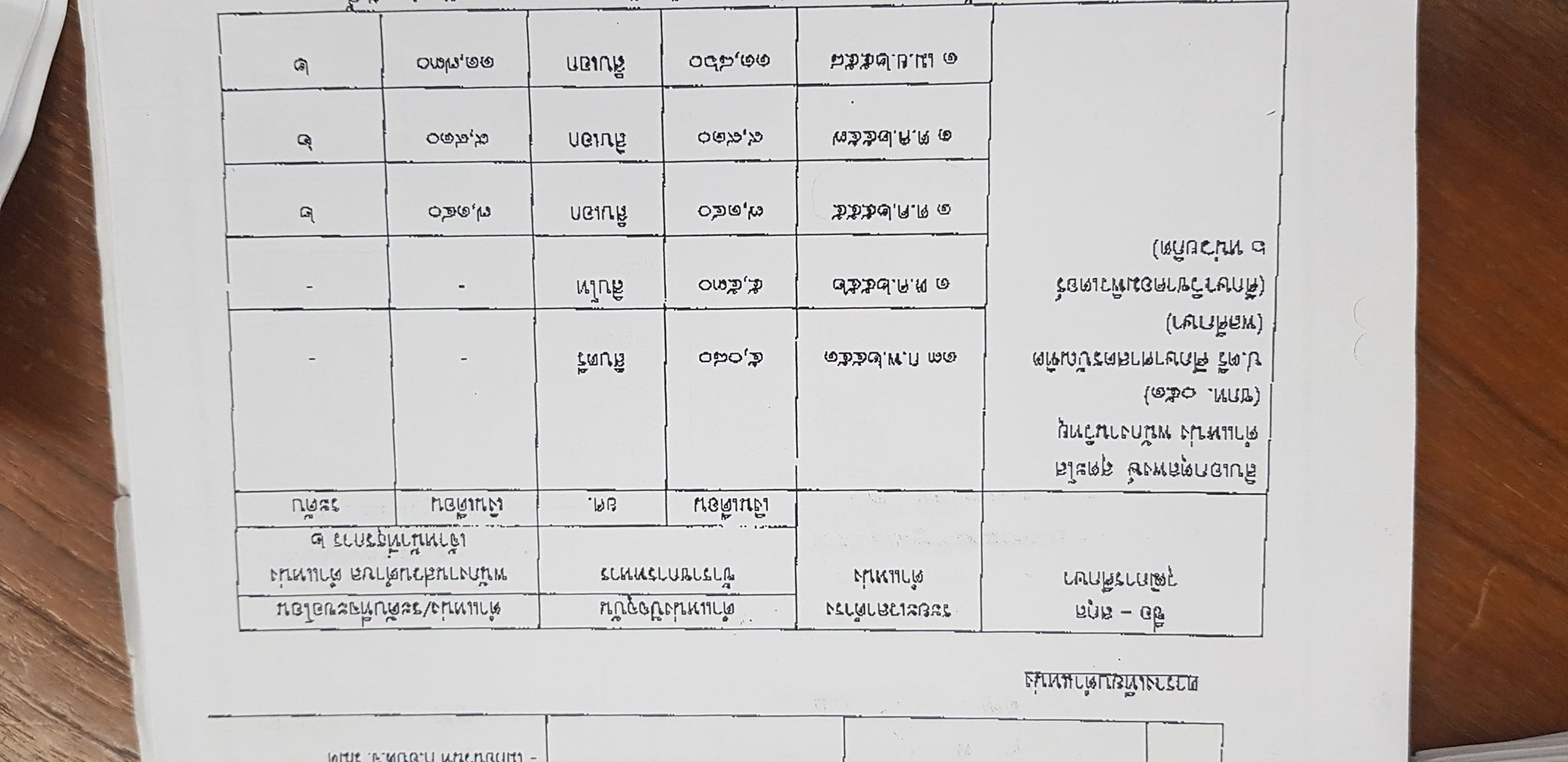 วันที่  1  ธันวาคม  2558  โอนมาดำรงตำแหน่ง  เจ้าหน้าที่ธุรการ  ระดับ 2วันที่  1  มกราคม  2559  ปรับเข้าระบบแท่ง  เป็น เจ้าพนักงานธุรการ ระดับปฏิบัติการสอบถามว่า  จะเลื่อนระดับเป็นชำนาญงานได้เมื่อไหร่ค่ะ